					Teesside and District Union of Golf Clubs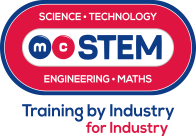 						      Results – Week  –  9  June 28th Division 1					      Division 2					    Division 3League PositionsHomeAwayHomeAwayHomeAwayCastle Eden10B.Auckland14HunleyPTeessidepB.Castle8Wilton16Cleveland19Middlesbrough5M.MunicipalPSeaton CarewPCatterickPIneosPEaglescliffePWynyardPB.GrangePRichmondPWoodhamPDinsdale SpaPHartlepool10Billingham14Free WeekDarlingtonFree WeekSaltburnPosTeamPHAPtsPosTeamPHAPtsPosTeamPHAPts1B.Auckland9541401Richmond7431041Wilton8441272Eaglescliffe8531142Teesside7431012Dinsdale Spa7431003Billingham9541103Seaton Carew743953Ineos743944Wynyard8441084Darlington734784Catterick734775Middlesbrough9541015Hunley734675Saltburn734736Castle Eden945976M.Municipal734676B.Castle844677Cleveland945977B.Grange633647Woodham633628Hartlepool95473